Отделение Пенсионного фонда Российской Федерации по Краснодарскому краю призывает граждан воздержаться от посещения клиентских служб ПФР в городах и районах края в связи с высокими темпами распространения коронавирусной инфекцииКраснодар, 1 февраля 2022 года. Отделение Пенсионного фонда Российской Федерации по Краснодарскому краю рекомендует всем гражданам и особенно людям старше 60 лет дистанционно обращаться за государственными услугами через Личный кабинет, чтобы реже посещать общественные места и таким образом снизить риск заражения коронавирусной инфекцией.Обратиться практически за любой услугой ПФР сегодня можно через личный кабинет на сайте Фонда или портале Госуслуг. Сервисы кабинета охватывают большинство направлений деятельности ПФР и предоставляемых гражданам выплат, поэтому использовать кабинет могут не только пенсионеры, но и те, кто только формирует пенсию или имеет право на другие социальные выплаты.Пенсионеры и предпенсионеры могут получить через кабинет необходимые справки, в том числе для дистанционного представления в другие организации. Работающим россиянам в кабинете доступна информация о пенсионных коэффициентах, накоплениях, стаже и отчислениях работодателей на пенсию. Семьи с сертификатом материнского капитала найдут в кабинете информацию о расходовании средств и их актуальной сумме.Электронный кабинет также позволяет обратиться за оформлением большинства выплат ПФР и управлять их предоставлением. Например, подать заявление об изменении способа доставки пенсии или замене социальной услуги на денежную компенсацию.Через кабинет можно оформить выплаты по уходу за пенсионером, ребенком-инвалидом или инвалидом с детства первой группы. Необходимые электронные заявления о назначении выплаты и о согласии на осуществление ухода реализованы в кабинете. Соответственно, в нем также есть возможность подать заявление от лица законного представителя: родителя, усыновителя, опекуна или попечителя.В случае если у граждан есть вопросы относительно назначенных выплат или другие вопросы по компетенции Пенсионного фонда, их можно направить через онлайн-приемную.Оперативная информация предоставляется по телефонам регионального контакт-центра Отделения ПФР по Краснодарскому краю: 8(800)600-03-55, 8(861) 214-28-68, 8(861)251-60-98 (с понедельника по четверг с 08:30 до 17:00 часов, пятницу с 08:30 до 16:00 часов). Актуальные контакты  клиентских служб ПФР в городах и районах Краснодарского края можно на официальном сайте ПФР, предварительно выбрав Краснодарский край вверху страницы, а затем нажав кнопку «Контакты отделения и клиентских служб».Если все же необходимо посетить территориальный офис Пенсионного фонда, лучше воспользоваться сервисом предварительной записи, чтобы прийти к назначенному времени и не ожидать приема в очереди. Сервис также позволяет перенести или отменить запись.Берегите себя, своих близких и будьте здоровы!ЧИТАЙТЕ НАС: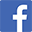 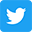 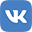 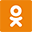 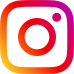 